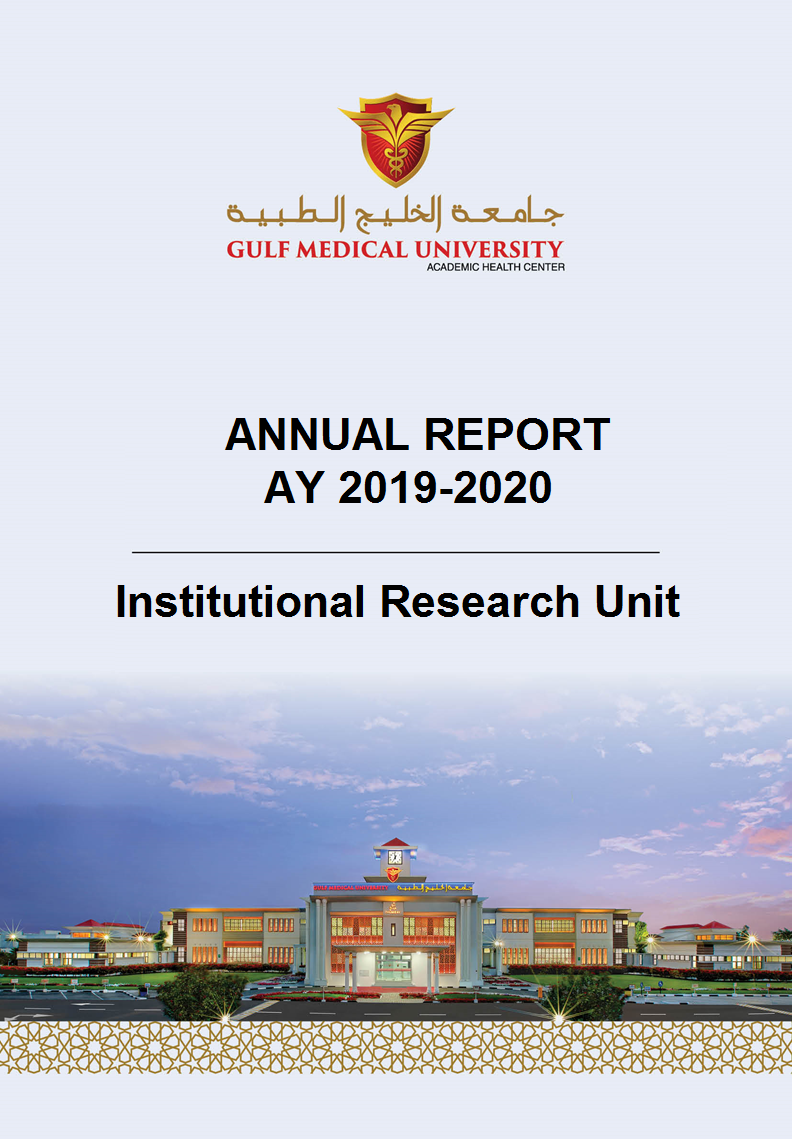 Overview of the ReportThe report is an annual publication of the unit and highlights its achievements against the university strategic plan. The report helps the unit to assess its scope of operations and resources and is an important tool to plan for continuous enhancement in the quality of services delivered by the unit to its stakeholders.University Publications & ReportsThe Unit is responsible for the design and preparation of the following key publications of the UniversitySupport in Submission of GMU institutional data to CHEDSFacilitate and support the following datasets for submission to the Centre for Higher Education & Statistics (CHEDs) for Fall 2019 (Link) and Spring 2020 (Link)Students - EnrolmentsStudents - GraduatesStudents -AttritionStudents - ScholarshipStudents - InternshipApplicants - Basic DetailsApplicants - Academic Proficiency Employee - Basic Details Employee - WorkloadStaff - Elementary Occupations StaffInstitute - OverviewInstitute - Leadership Contact InformationInstitute - Publications (Non-Scopus)Institute - R&D Institute - FinancialsInstitute - EmployersInstitute – SurveysInstitute - Academic ProgramsInstitute - OperationsSupport MoE-Graduate Destination SurveyCoordinated with the colleges and program teams to facilitate the GDS -MoE survey of GMU Alumni. The following lists the services and deliverables of the unitThe unit verifies the list of alumni, eligible to participate in the GDS survey for the current cycle. The unit coordinates with the GDS team on various matters related to alumni eligibility for participation in this survey.The final approved list for the current survey cycle is shared by the unit to GDS team.Attends the GDS workshops for awareness on new trends & developmentsCalled the alumni to complete the GDS survey during 6-week fieldwork period assigned by GDS-MoE.Critically monitor the response rate to GDS survey to ensure that the 70% benchmark set by the GDs team is achieved. Coordinated with program teams for extending their support to enhance the response rate through emails & verbal reminders.Analytical reports based on the raw responses received from GDS team is compiled as per the requirements by the colleges and the program teams.Review and Revision of GMU Policies and Procedures Highlights:A multidisciplinary and dedicated task force was formed including members from the 6 colleges of GMU and the Institutional Research Unit. The workforce met twice every week to review each policy to ensure its full alignment with the Procedural Manual for Licensure and accreditation Annexure 8 (CAA Standards 2019).35 new policies were developed, and 17 policies were reviewed and revised to ensure all practices at GMU are as per the CAA guidelines and standards.The meeting minutes are available through the Link. (see University level>Other>Task force)Table 3: GMU New PoliciesPolicies and Procedures (Revised Policies)Table 4: GMU Revised PoliciesSupport in National AccreditationThe unit facilitated all colleges in the compilation of Self-Study reports for the following programs.  The unit worked closely with the program teams to evaluate the KPIs under different domains during AY 2019-20.MDDPh.D. Program in Precision MedicineBBMSMPHInternational Accreditation of GMU with Quality Assurance Agency (QAA)Highlights:QAA accreditation: In ProgressApplication for participation in QAA submitted in May 2020. The submission of the QAA self-evaluation document is due in Jan 2021. The below stages are completed.All requirements were met at the application stage and GMU was fully eligible for the scoping stage.A Pre-scoping document of 60 pages was submitted in July 2020.2-day virtual visit including 7 meetings with leadership, academic and administrative staff and students was completed during August 2020.A multi-disciplinary task force was constituted comprising of members from all 6 colleges and the IRU of GMU, to work on the Self Evaluation document based on the 10 European standards and guidelines of the QAA-IQR.Accreditation is due in August 2021.Surveys & Feedback ReportsThe following evaluations were designed and administered by the unit during the AY 2019-20 Reports are available on the portal (Link). The reports are organized by colleges and academic year. The unit coordinated with colleges and program teams to ensure statistically significant response rate is achieved for each survey administered.Customized reports were designed and shared with the program teams for their Self-Study Reports and college annual reports.The unit shares the survey reports with the concerned academic & administrative units and an action plan based on the feedback report is requested for follow-up on the actions taken for improvements.Impact Ranking - Times Higher EducationGulf Medical University Ranked in Times Higher Education (THE) Worldwide Impact Ranking 2020The Times Higher Education (THE) University Impact Rankings shows how the global higher education sector is working towards the United Nations’ Sustainable Development Goals (SDGs). It captures universities’ impact on society based on institutions’ success in delivering the United Nations’ Sustainable Development Goals. The impact rankings measure a university’s performance in achieving the United Nations’ (UN) 17 Sustainable Development Goals.Highlights:GMU participated in the THE impact ranking for the 1st time.From 76 MoE accredited Higher Education Institutions in UAE, GMU ranked 3rd after University of Sharjah and Khalifa University.GMU achieved an overall impact rank of 601+GMU has achieved rank of 301-400 for three Sustainable Development Goals (SDGs) listed under THE Impact Ranking: Good Health & Well-being, Partnership for the goals, Decent Work & Economic Growth.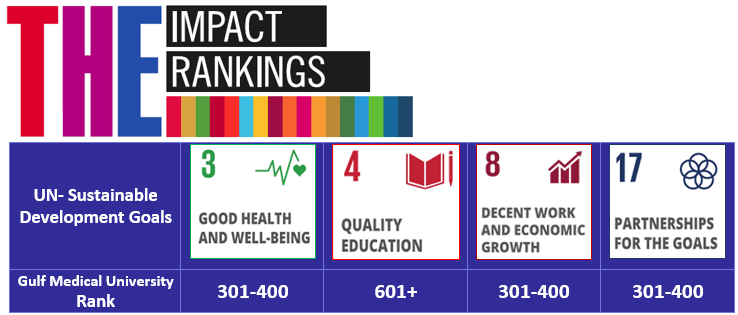 Stakeholder evaluation of effectiveness of the UnitInstitutional Research Unit is an important support unit of GMU. Its primary task is to ensure Institutional Effectiveness through the achievement of University KPIs (Key Performance Indicators) in coordination with other academic and support units of GMU. The purpose of this evaluation is to realize the strength of Institutional Research Unit (IRU) and the areas for its improvement. (Link to the feedback report). The overall satisfaction rate is above 95% and has significantly exceeded the internal benchmark of 80%.The Action plan for AY 2020-21 as presented below is prepared based on the feedback from the survey AY 2019-20.Support for GMU Awards and Recognition 2020 QS Reimagine Education Award Titled “Adapting Tomorrow Technology Today: Innovation in Medical Education with AI-Based Virtual Patient Learning”. • GMU has won SILVER for Artificial Intelligence Category • GMU has won BRONZE for Middle East Category • GMU has won BRONZE for Life Sciences Category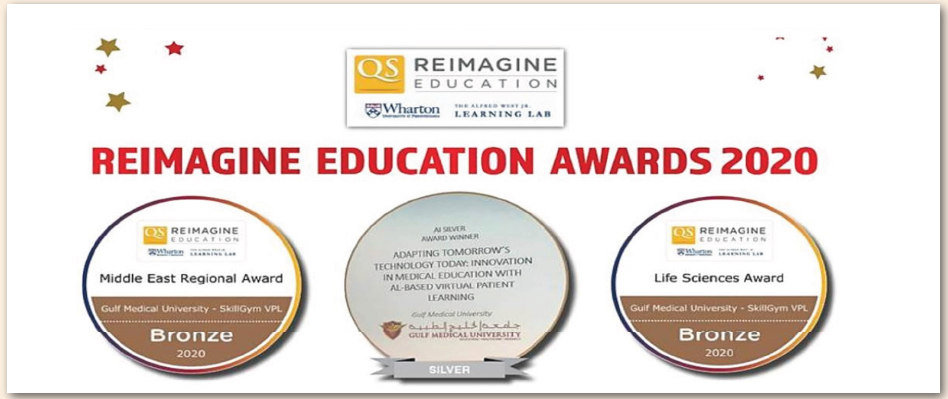 Sl. No.Publications & Reports1GMU Fact Book 2019-2020 (Link) : The fact book is designed & developed by the unit annually. It presents all the facts and figures and major achievements of the university across all its entities over the entire academic period. It also presents a consolidated view of the key performance indicators and perception indicators which form the basis of planning and decision-making function of the university. The report is accessible through GMU website.2Fast Facts AY 2019-2020 (Link) : It is summarised view of the facts and figures available on the GMU website for all internal external stakeholders. 3Key performance indicators of AY 2019-20 (Link): The Unit is responsible for centrally managing and evaluating the institutional and key performance indicators. The unit compiles the indicators of performance annually and shares them with the colleges and program teams to facilitate monitoring of program effectiveness. 4GMU Operational Plan Performance Review Report AY 2019-20 (against Strategic Plan) LinkThe report is a very important university publication highlighting the achievements of the colleges against the 5-year strategic plan (2017-22) of the university.5Compilation of the following customized analytical reports to facilitate the preparation of the publications such as College Annual Report, College operational review report, graduating batch report and Self-Study Report.Faculty research Publication Faculty WorkloadKPIs for all domains including students, faculty, staff, research, financials, academic performance, etc.Survey reportsAlumni Employability report 6.Submission of ad hoc reports to MoE and other regulatory bodies on demand.Sl. No.New Policies1Organization2Terms of Reference of Standing Committees3Policies Development, Document Control, Review and Dissemination4Risk Management5Internal Communications 6External Communications 7Program Planning and Development8Program Specifications9Course Substitution10E-Learning11Additional Degree from the same Institution12Teaching and Learning Methodologies13Course Syllabus14Academic Misconduct15Research Support16Ethical Research17Student Involvement in Research18Commercialization of Research Output19Publication Fees coverage20Internal Research Grant21Anti-Nepotism22Degree Audit23Grade Approval and Change24Student Attendance25Student Council26Alumni Relations27Equipment and Software Replacement28Data Security29Equipment and Software Technical Support30Internal Audit31Anti-Corruption and Bribery32Co-operative Arrangements and Contractual Relationships33Website34Advisory Board and Advisory Committees35Continuous Education and Lifelong LearningSl. No.Revised PolicyStandard 3: Educational Program1GMU-POL-S03-011 Grading and Assessment2GMU-POL-S03-016 Course Syllabus3GMU-POL-S03-017 Course File4GMU-POL-S03-019 Regular and Intensive Modes of Course Delivery5GMU-POL-S03-021 Substantive ChangeStandard 5: Faculty & Professional Staff6GMU-POL-S05-015 Recruitment7GMU-POL-S05-007 Faculty Workload8GMU-POL-S05-008 Professional Requirements for Teaching9GMU-POL-S05-009 Faculty and Staff EvaluationStandard 6: Students10GMU-POL-S06-001 Undergraduate Admissions11GMU-POL-S06-002 Graduate Admissions 12GMU-POL-S06-003.1 Admission for People of Determination13GMU-POL-S06-006 Student Records14GMU-POL-S06-024 Student GrievancesStandard 11: Community Engagement15GMU-POL-S11-004-TIHWD Sponsorship Policy16GMU-POL-S11-005-TIHWD Standard Operating Procedure Policy17GMU-POL-S11-006 TIHWD Fee, Discount and Refund PolicyS. NoProblem DescriptionAction to be takenResponsibilityDeadline1.More staff needed 1 more staff to be recruited VCQ&GESept 2020 2.Workload form is confusing Online database will be established to facilitate communication and make it easy for all to understand the meaning of each item in the form Director IRU Nov. 2020 3.To improve response to Employer survey of GMU graduates - IRU will coordinate with MoE for conducting the Employer survey. - The colleges with the support of the Alumni Office to collect data about employers of their alumni and contact the employers to build communication channel and collect their feedback. - Associate Director-IRU - Colleges - Alumni Office Mar 2021 4.Communication with colleges Members of QA&IE committee will coordinate communication between IRU & colleges VCQGE Oct 2020 5Support to colleges in terms of training IRU will conduct workshops periodically on CHEDS submission, preparing the action taken reports and using the online IRU platform Director IRU Dec 2020 6.Timely sharing of reports IRU will create a cloud for sharing all reports Associate Director - IRU Nov. 2020 7.To close the loop of quality enhancement Submission of the Colleges Action Taken Reports and meeting minutes to the IRU for following up. Director IRU Dec. 2020 